단어 구름 위젯단어 구름 위젯은 데이터 쿼리의 실행 결과를 단어 구름의 형태로 표현합니다. 값의 크기가 단어에 반영되어 값이 클수록 단어의 크기도 증가합니다. 단어의 배치와 색은 무작위로 부여됩니다.위젯 속성단어 구름 위젯의 속성은 다음과 같습니다.기본 정보표시할 필드단어 구름에 보여줄 단어들이 속한 필드를 선택합니다.글자 크기 기준 필드단어들의 크기를 결정할 필드를 선택합니다.예제다음과 같은 속성을 갖는 단어 구름 위젯을 만들어보십시오.위젯 이름: 의심스러운 행위데이터소스 선택: widget_example쿼리문search
        not (asn == "AS2635 AUTOMATTIC" or asn == "AS7018 ATT-INTERNET4")
        and suspicious != "normal"
    | stats count by suspicious새로고침 주기: 60초표시할 필드: suspicious글자 크기 기준 필드: count다음과 같이 결과가 나오는지 확인해보십시오.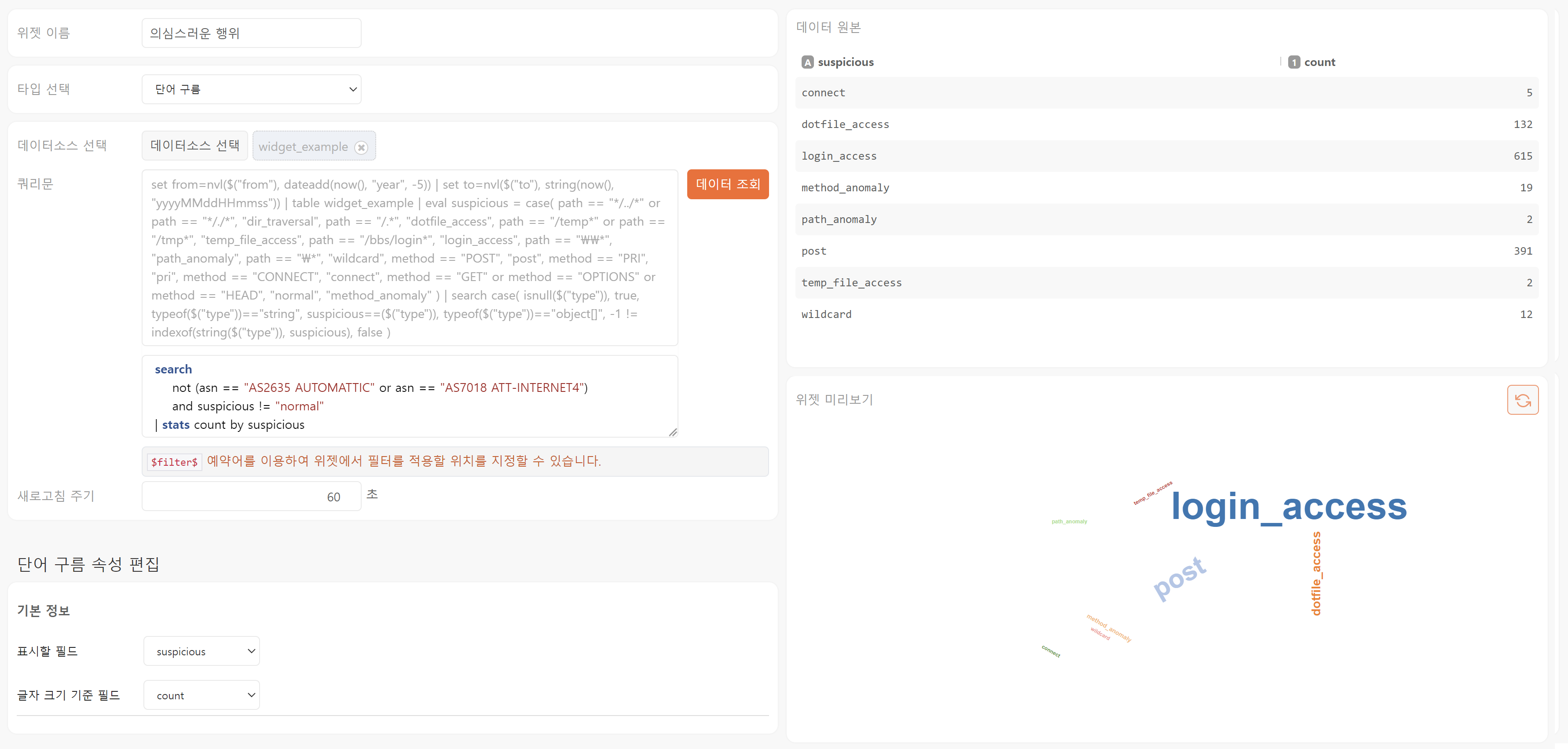 